Дидактические игры «Животные жарких стран»Части животныхПотребуются:Изображения животных, вырезанные из журналов или нарисованныеНожницыКлейЛист плотной бумагиПредложите ребенку подобрать головы и хвосты различным животным. Можно добавить игре веселья, создав чудо-зверей на усмотрение малыша.1. Заранее вырежьте изображения различных животных.2. Разрежьте изображения пополам, разделив на головную часть и хвостовую.3. Положите половинки всех картинок вперемежку перед ребенком, попросите подобрать соответствующие хвост к голове.4. Пусть ребенок наклеит целое животное на лист бумаги.Вариант игры: предложите ребенку специально перепутать головы и хвосты, чтобы получились новые невиданные звери!Безопасность: используйте клей-карандаш и ножницы с закругленными концами.Дидактическая игра «Где чей хвост?»1 игра: нужно распечатать картинки, а затем разрезать хвосты. Предлагаем ребенку подобрать хвосты к животным. Также делаем и с раскраской. 2 игра: предлагаем ребенку найти животных по ареалам обитания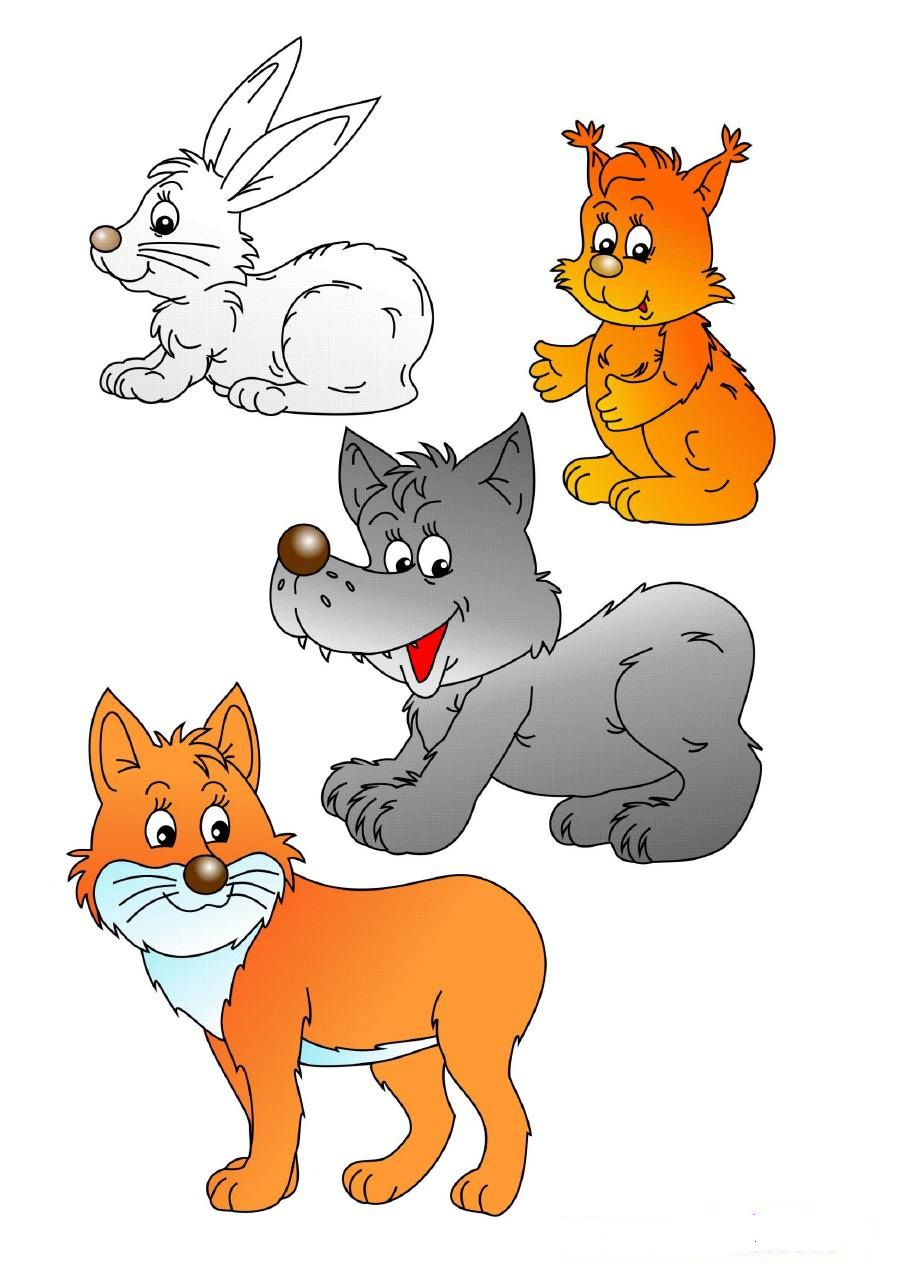 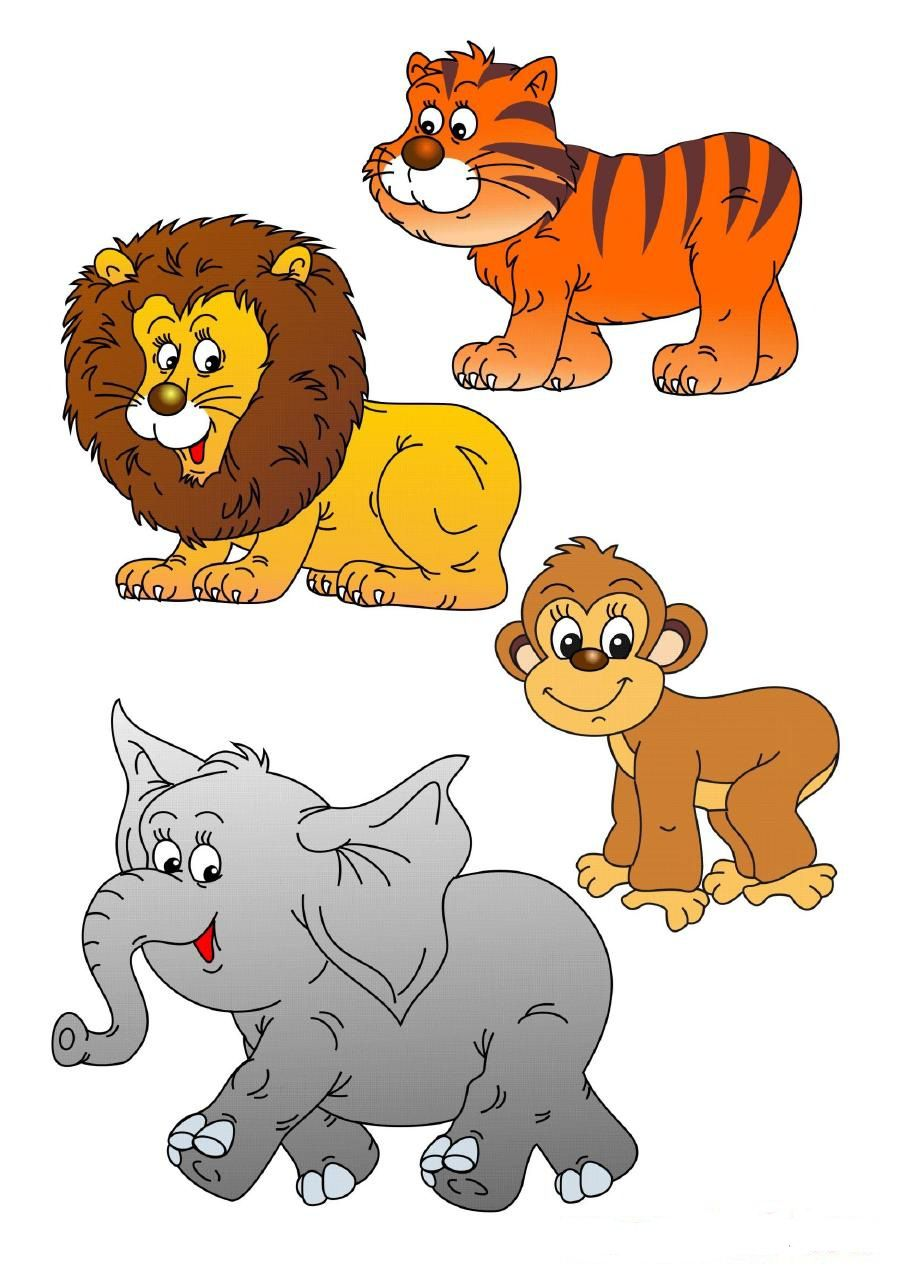 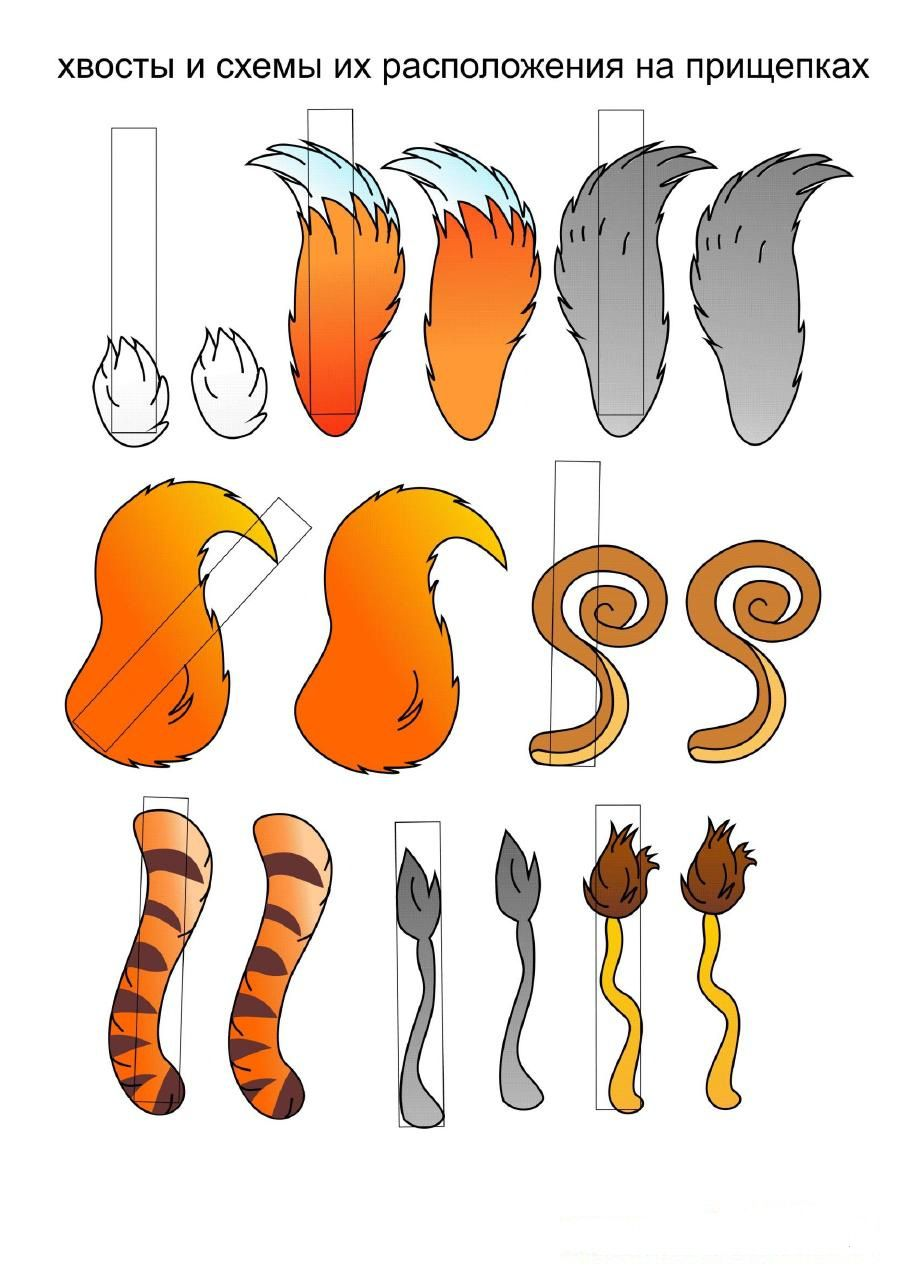 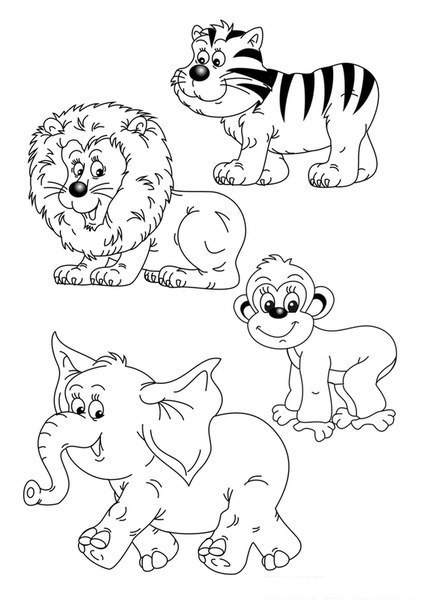 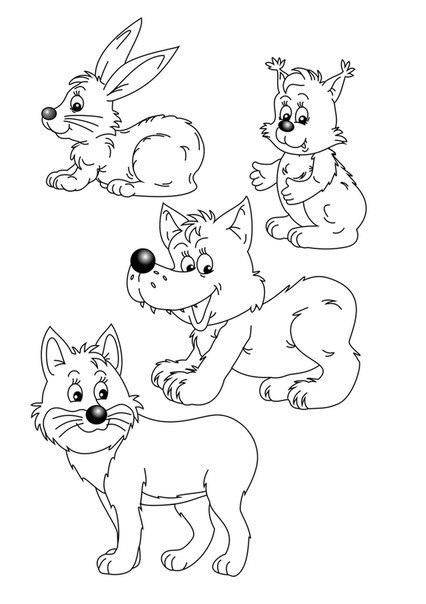 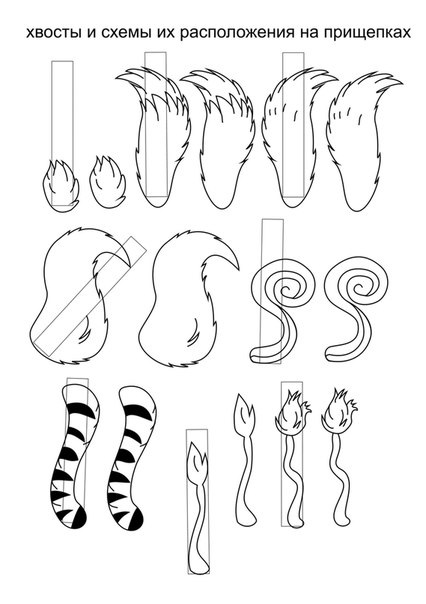 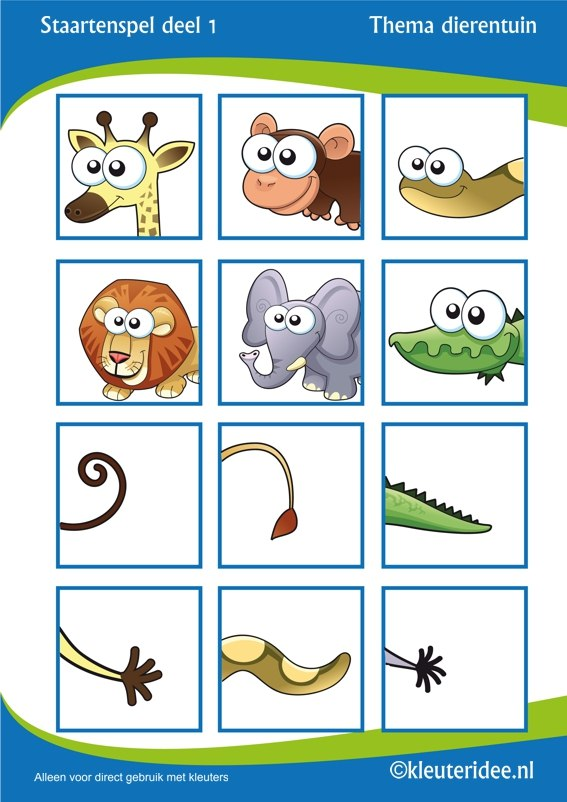 